ЧЕРКАСЬКА МІСЬКА РАДА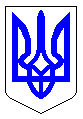 ЧЕРКАСЬКА МІСЬКА РАДАВИКОНАВЧИЙ КОМІТЕТРІШЕННЯВід 29.11.2016 № 1567Про затвердження висновку суб’єктаоціночної діяльності про вартість об’єкта комунального майна міста,що розташований за адресою:м. Черкаси, бул. Шевченка, 88приміщення 2	Відповідно до п.21 Методики оцінки майна, затвердженої постановою Кабінету Міністрів України від 10 грудня 2003 року № 1891, та за результатами здійсненого згідно з вимогами статті 13 Закону України «Про оцінку майна, майнових прав та професійну оціночну діяльність в Україні» рецензування Звіту про оцінку майна – нежитлових приміщень підвалу, загальною площею 92,4 кв.м., що розташовані за адресою: м. Черкаси, бул. Шевченка, 88 приміщення 2 і орендуються ФОП Трубою І.М. та підлягають приватизації шляхом викупу, виконаного суб’єктом оціночної діяльності – ТОВ «Експертно-технічний центр «Статус», станом на 30 вересня 2016 року, виконавчий комітет Черкаської міської  радиВИРІШИВ:	1. Затвердити Висновок про вартість нежитлових приміщень підвалу  загальною площею 92,4  кв.м., що розташовані за адресою: м. Черкаси, бул. Шевченка, 88, приміщення 2 і орендуються ФОП Трубою І.М. та підлягають приватизації шляхом викупу, виконаний суб’єктом оціночної діяльності – ТОВ «Експертно-технічний центр «Статус», станом на 30 вересня 2016 року (додається), зокрема:	1.1. Ринкова вартість об’єкту оцінки з поліпшеннями  з ПДВ становить  629040,00 (шістсот двадцять дев’ять тисяч сорок) гривень 00 копійок.	1.2. Ринкова  вартість об’єкту оцінки без ПДВ становить 524200,00 (п’ятсот двадцять чотири  тисячі двісті) гривень 00 копійок.	  1.3. Сума ПДВ становить 104840,00 (сто чотири тисячі вісімсот сорок) гривень 00 копійок.            1.4. Комунальна частка у ринковій вартості об’єкту оцінки з поліпшеннями з ПДВ становить 517070,40 (п’ятсот сімнадцять тисяч сімдесят) гривень 40 копійок.	1.5. Комунальна частка у ринковій вартості об’єкту оцінки з поліпшеннями без ПДВ становить 430892,00 (чотириста тридцять тисяч вісімсот дев’яносто дві) гривні 00 копійок.	 1.6. Сума ПДВ становить 86178,40 (вісімдесят шість тисяч сто сімдесят вісім) гривень 40 копійок. 	1.7. Частка орендаря у ринковій вартості з поліпшеннями  з ПДВ становить 111969,60 (сто одинадцять тисяч дев’ятсот шістдесят дев’ять) гривень 60 копійок.	1.8. Частка орендаря у ринковій вартості з поліпшеннями  без ПДВ становить  93308,00 (дев’яносто три тисячі триста вісім) гривень 00 копійок.	1.9. Сума ПДВ становить 18661,60 (вісімнадцять тисяч шістсот шістдесят одна) гривня 60 копійок.	2. Контроль за виконанням рішення покласти на директора департаменту економіки та розвитку Удод І.І.Міський голова						     		   А.В. Бондаренко